Конспект НОД по математике в старшей группепо теме «Зима в лесу» (Дикие животные)Тема: «Закрепление количественного и порядкового счета»Интеграция образовательных областей: познавательное развитие, речевое развитие, социально-коммуникативное развитие, физическое развитие, музыкальное развитие.Цель: Закрепить знания о числе 10; счёт в пределах десяти, соотносить цифру с числом; упражнять в определении объектов «больше», «меньше»; закреплять навыки межличностного взаимодействия со сверстниками и взрослыми.Задачи:Образовательные: продолжать развивать математические представления; расширять и активизировать математический словарь детей. Упражнять в количественном и порядковом счете, определении объектов «больше», «меньше». Активизировать словарь детей по теме «Обитатели леса».Развивающая: Развивать логическое, образное мышление; воображение, слуховую, зрительную память, внимание детей. Продолжать учить детей использовать мимику, пантомимику в общении. Стимулировать мыслительную и речевую активность детейВоспитывающие: Воспитывать бережное отношение и любовь к природе. Формировать умение работать в коллективе. Воспитывать желание и умение сотрудничать, учитывать и уважать интересы других, умение слушать и слышать другого. Способствовать полноценному развитию личности ребенка через самовыражение и творчество.Виды деятельности: игровая, познавательная, коммуникативная, двигательная, трудовая, эстетическая.Предварительная работа: дидактические игры с математическим уклоном об обитателях леса, рассматривание иллюстраций по теме, разучивание стихов, пословиц и поговорок, песен, игр на математическую тему.Оборудование: Магнитная доска; палатка-домик; письмо с заданиями; карточки с изображением животных и птиц; медаль (на каждого ребёнка); «звёзды» 5 штук; цифра 10; книга; картинки для задания «Мозговой штурм»; карандаши; фонограмма музыки П.И. Чайковского из цикла «Времена года».Ожидаемый результат:- Развитие элементарных математических способностей в счете в пределах 10.- Знания о животных и птицах средней лесной полосы.- Интерес воспитанников к интеллектуальной деятельности.- Навыки культуры речевого общения, совершенствования нравственного отношения к окружающему, умение работать коллективно.Ход занятия1. Организация начала занятияВоспитатель:	Здравствуйте, гости дорогие!Скажем «Здравствуйте!» мы всем.Нам здороваться не лень:Всем «Привет!» и «Добрый день!»;Если каждый улыбнётся -Утро доброе начнётся.Сегодня наше утро наверняка станет добрым и необычным. Вы любите путешествовать?Ответы детейВоспитатель: Я предлагаю вам побывать в сказочной лесной стране. Вот она эта страна (На доске появляется удалённая сказочная страна). Но чтобы в нее попасть нужно выполнить одно упражнение. Ответьте, пожалуйста, на вопрос: «Кто живет в лесной стране?»Ответы детей3. Эмоциональный позитивный настрой на занятиеВоспитатель: Но, чтобы попасть в сказочную лесную страну и у нас хватило сил и смекалки выполнить все задания, давайте проведем небольшую тренировку.Физкультминутка «В сказочном лесу»Мы к лесной полянке вышли,Поднимая ноги выше,Через кустики и кочки,Через ветки и пенёчки.Очень долго мы шагали,Но наши ноги не устали.(Дети идут по кругу друг за другом, затем идут, высоко поднимая ноги, садятся на корточки, встают и продолжают движение, поднимая и опуская руки.)Молодцы! Теперь мы можем отправиться в лесную страну. Но для этого нам нужно преодолеть препятствия.Чтобы хорошо увидеть все препятствия, потренируем глаза.Гимнастика для глаз.Скоро, скоро увидим мы лесВ нём, конечно же, полным-полно чудес (круговые движения глазами)Слева - сосны, справа – дуб (глаза вправо и влево)Дятел сверху тук да тук (глаза вверх)Глазки ты закрой, открой,И скорей иди за мной.Вы готовы? Тогда вперёд! (Сначала дети идут по тонкому шнуру или ленте, потом скачут по «кочкам», потом пролезают через палатку-домик)Упражнения дети выполняют в соответствии со словами.По узенькой дорожке мы шагаем - топ-топ-топ.По кочкам мы поскачем, поскачем, поскачем.Дом насквозь пройдём в лесную страну попадём.4. Лесная странаВот мы и попали в лесную страну.(На доске появляется картинка приближенной сказочной лесной страны, под кустом сидит заяц и держит в лапках письмо).Воспитатель незаметно достает конверт с письмом.Воспитатель: Ребята, зайка приготовил нам письмо. Давайте, посмотрим, что в письме. (открывает конверт). Да в нем – задания. Оказывается, нужно постараться и решить задания, о которых говорится в письме. Вот и первое задание - это загадки о животных. Здесь ещё написано, что если мы отгадаем загадки, то узнаем, кто живёт в этом лесу.В конверте находятся загадки о зайце, волке, медведе, лисе, белке.На интерактивной доске по ходу отгадывания загадок появляются изображения животных.Слушайте.Он любитель грызть морковку,Ест капусту очень ловко,Скачет он то тут, то там,По полям и по лесамСерый, белый и косой,Кто, скажите, он такой?Дети: Заяц.Воспитатель: Всё время по лесу он рыщет,Он в кустах кого-то ищет.Он из кустов зубами щелк,Кто скажите это - …Дети: Волк.Воспитатель: Летом ходит без дорогиВозле сосен и берёз,А зимой он спит в берлоге,От мороза прячет нос.Дети: Медведь.Воспитатель: Хвост пушистый бережётИ зверюшек стережёт:Знают, рыжую в лесу –Очень хитрую…Дети: Лиса.Воспитатель: Кто с высоких тёмных сосенВ ребятишек шишку бросил?И в кусты через пенёкПромелькнул, как огонек?Дети: Белка.Воспитатель: Молодцы. Верно отгадали загадки и теперь точно знаете, какие животные живут в лесу. Ребята, а животные понимают наши слова (речь)?Ответы и краткие рассуждения детейВоспитатель: Я предлагаю объясниться с животными при помощи пантомимики. Если животное большое - встанем и похлопаем в ладоши, а если маленькое - присядем. Готовы?Динамическая пауза «Поговори с животными»Воспитатель: Молодцы, вы отлично справились с заданием! И мы можем продолжить путешествие по лесу.На доске появляется картинка лесной полянки, звучат голоса птиц. На дереве видит ворона, которая каркает во всё воронье горло.5. Появление вороныВоспитатель: Ребята, объясните, пожалуйста, что значит «каркает во всё воронье горло»?Дети: Это значит, что очень громко.Воспитатель: Вот и ворона так громко каркает. Ну что ты раскаркалась?Ворона: Все о животных, да о животных! А в лесу есть ещё и мы – птицы. Нас много. Вы, наверное, и не знаете, какие.Воспитатель: Ребята, давайте покажем вороне: знаем ли мы птиц.Ответы детей.На интерактивной доске появляются изображения птиц.Воспитатель: Вот, видишь, ворона, дети и птиц знают. Расскажите, ребята, вороне откуда вы всё это знаете.Ответы детей: Из разных книг, интернета. А книги бывают разные: детские, красочные, сказочные.Воспитатель: Молодцы! Вот видишь, ворона, какие у нас дети любознательные.Ворона: Книги они знают. А вот пусть попробуют выполнить наши птичьи задания.Воспитатель: Ребята, я думаю, что вам и это будет по плечу. Выкладывай, ворона, свои головоломки.Ворона: За каждое выполненное задание вы получите ЗВЕЗДУ (на доске появляется картинка звезды). Всего вы должны получить 5 ЗВЁЗД.Ворона: Задание № 1. А вот, скажите, какие птицы остаются на зиму с вами?Ответы детейНазванные птицы появляются на доске.Воспитатель: Задание № 2: «Разминка для ума»(Воспитатель показывает картинки)1. Дерево высокое, а куст? Ворона большая, а синичка…?2. У кого больше лап у волка или у воробья?3. Назови, одним словом. (Картинки: деревья, дикие животные, птицы, насекомые, цветы).4. Тройка белок проскакала 5 км. По сколько километров проскакала каждая белка? (По 5 км.)5. Если ворона стоит на одной ноге, то она весит 1 кг. Сколько будет весить ворона, если будет, стоять на 2 ногах? (1 кг.)Воспитатель: Молодцы! Вы очень внимательны! Хорошо справились с этим заданием и заработали вторую ЗВЕЗДУ!(Дети крепят звезду на магнитную доску.)Воспитатель: Задание № 3: игра «Станцуйте как..» (на доске появляется картинка, на которой синички)Я взмахну рукой, зазвучит музыка, и вы превратитесь в красивых, разноцветных синичек и будете порхать в воздухе; (на доске появляется картинка смешных синичек, звучит музыка М. Раухвергера на слова: О. Высотской «Мы веселые ребята»); (на доске появляется картинка с изображением синичек). Дети танцуют танец смешных синичек;Воспитатель: Молодцы! Ваш весёлый пляс принёс вам еще одну ЗВЕЗДУ! (на магнитной доске висят 3 звезды)Ворона: Вот Задание № 4. Игра «Кто это?»(на столах детей листочки, на которых нарисованы цифры до 10)Воспитатель: Ребята, что это? (ответы детей) Да, это рисунок. Как узнать кто спрятался на листе бумаги? (ответы детей). Правильно, надо соединить все цифры по порядку. (Дети выполняют задание. Получается лиса)Воспитатель: Отлично! У вас всё получилось. Вот вам, дети, ещё ЗВЕЗДА!(На доске появляется картинка лисы)Ворона: Какие вы хитрые: звезда! А я вот не знаю, сколько точек вы соединили. Посчитайте, тогда и получите ЗВЕЗДУ.Воспитатель: Ребята, давайте посчитаем точки и покажем вороне, что мы умеем считать.Дети считают точки, по которым рисовали.Ворона: Вот теперь можно вручить ЗВЕЗДУ.Задание № 5. Соедините перелетных птиц линиями с солнышком, травой или зелёным деревом; зимующих с дедом Морозом, снежинкой или деревом без листьев.Задание выполняется на доске.Воспитатель: Очень хорошо! И это задание вы выполнили. Вот вам ещё ЗВЕЗДА!Ворона: Ребята, я рада за вас! Вы такие дружные, умелые и сообразительные. Справились со всеми заданиями и заработали пять ЗВЁЗД! Молодцы! Вот вам и награда! (На доске появляется картинка книги «Энциклопедия» и медаль за знания обитателей леса). Мне очень понравилось, как вы выполняли задания, поэтому я предлагаю вам поиграть в «Лесную сказку»6. Упражнение на сохранение осанки «Елочки»На доске изображение ёлочек на лесной полянке и зайца.Воспитатель выбирает «ёлочек» и «зайцев».          Воспитатель:          Стройные ёлочки красуются        Все на них любуются.«Ёлочки» стоят прямо, руки на поясе (пальцы впереди), «воробьи» летают между «ёлочками», расставив руки. Идет «Медведь». «Воробьи» разлетаются в разные стороны и садятся на корточки. Затем по знаку воспитателя присоединяются к детям, изображающим ёлочки, становятся «ёлочками».Медведь: 	          Выкорчую-ка я ёлки,Распрямлю им все иголкиИ вершинки распрямлю,Отойду и посмотрю.«Медведь» ставит «ёлочки» плотно к стене. Руки у детей опущены и немного отведены в стороны ладонями вперед, кисти и пальцы тыльной стороной плотно прижаты к стене. «Медведь» поправляет осанку детей, следит, чтобы дети не улыбались, затем произносит:Можно ветками махать,Только стройненько стоять!Дети поднимают слегка согнутые руки вверх, наклоняются вправо и влево, опускают руки вниз. «Медведь» дует на «ёлочки» и «зайцев». Дети говорят:Ой-ёёёй, Медведь ломает:То согнет, то разгибает.Все дети стоя поднимают руки кверху ладонями вперед, наклоняются и, опуская руки, касаются пальцами пола. Движения повторяются. При словах:Ой, Медведь нас придавил!Дети присаживаются, голову кладут на сложенные руки.Медведь:		Можно, можно потянуться иНемного прогнуться,Ноги прямо держать,Ветки - руки выпрямлять.Медведь:		Ноги будем поднимать,Поднимать и опускать.Мы присядем, повернёмсяИ в ребяток обернёмся.Дети выполняют все команды «Медведя»Ворона: Как хорошо вы выполнили все движения! Вот вам медали. (Дарит детям медали). Но пора мне с вами прощаться. До свидания! Жду снова вас в гости!На доске картинка удалённого леса.Воспитатель: После занятия можно и отдохнуть.Релаксация (восстанавливающая) Звучит спокойная музыка, дети присаживаются на стулья:Раз - вы сегодня много трудились,Два - движениями насладились,Три - немножечко устали и хотим мы отдыхать.Четыре - такое право есть у ребят.Пять – посидим немного, отдохнём,Шесть - усталость уходит, бодрость приходит.7. Итог занятияВоспитатель: Молодцы! Вы прекрасно работали! И нам пора отправляться в обратный путь.(Дети проходят домик-палатку, потом скачут по «кочкам»,потом идут по узкой ленте и шнуру)Дом на сквозь пройдём на болото попадём,По кочкам мы поскачем, поскачем, поскачем.              По узкой тропинке пройдем, в детский сад мы придём.Воспитатель: Ребята, понравилось вам наше путешествие? А чтобы легче было ответить, я вам предлагаю воспользоваться голубой коробочкой. В ней лежат очки – розовые, синие и черные. Если вы выбираете розовые очки, то говорите, что вам понравилось; если черные рассказываете, что не понравилось; если синие – с чем было трудно справиться.Дети одевают очки и рассказывают о своих впечатлениях.Материал к занятию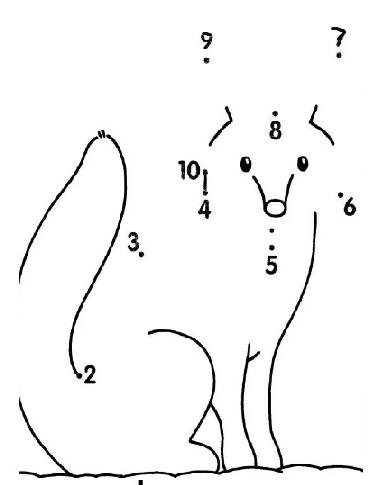 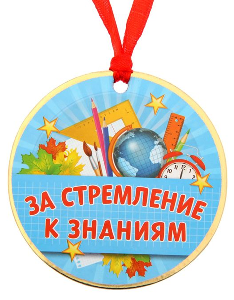 